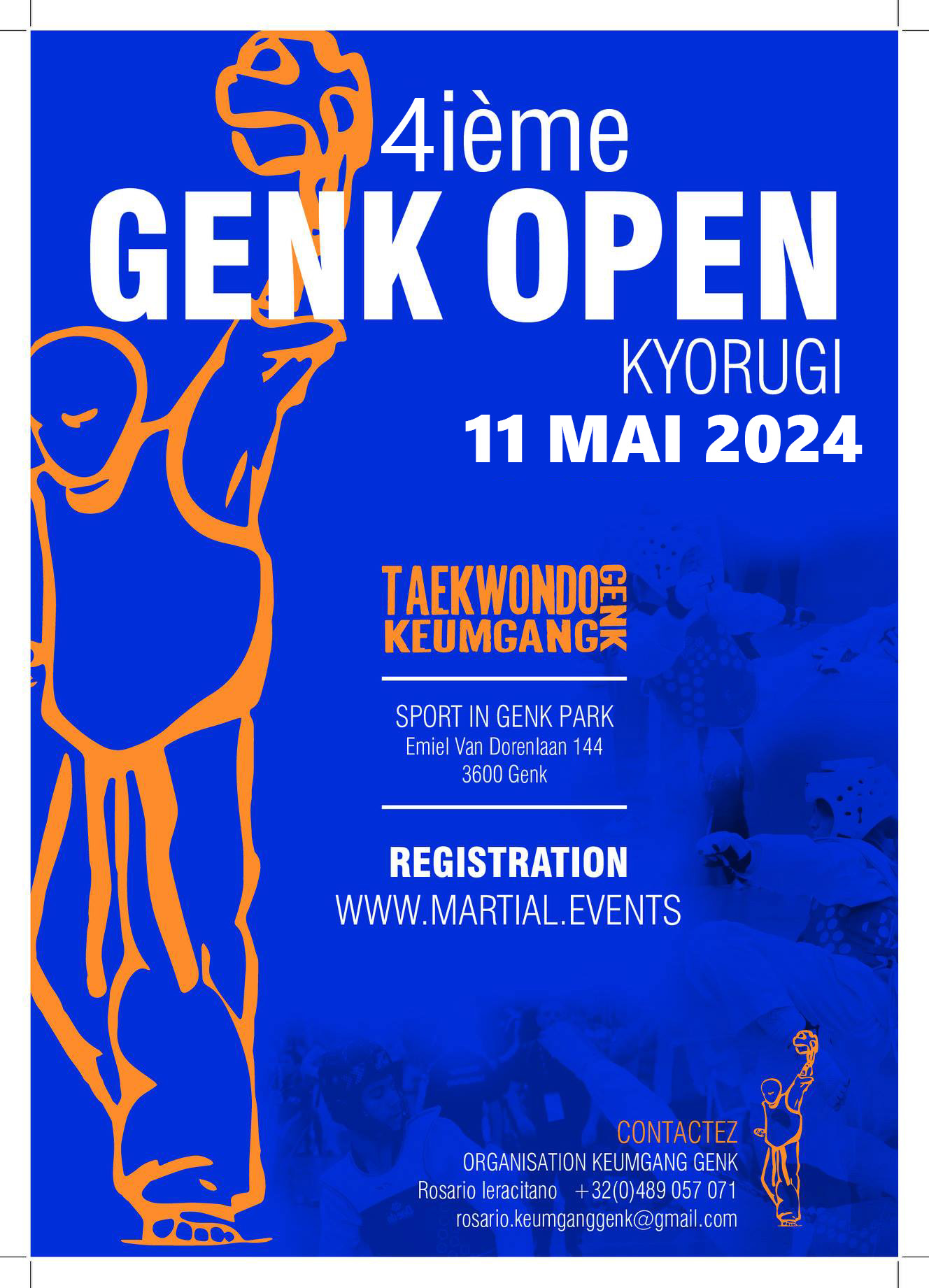 OrganisationOrganisationOrganisationOrganisationOrganisationOrganisationOrganisationOrganisationOrganisationOrganisationKeumgang Genk, sous les auspices de Taekwondo Vlaanderen avec la coopération de Stad GenkKeumgang Genk, sous les auspices de Taekwondo Vlaanderen avec la coopération de Stad GenkKeumgang Genk, sous les auspices de Taekwondo Vlaanderen avec la coopération de Stad GenkKeumgang Genk, sous les auspices de Taekwondo Vlaanderen avec la coopération de Stad GenkKeumgang Genk, sous les auspices de Taekwondo Vlaanderen avec la coopération de Stad GenkKeumgang Genk, sous les auspices de Taekwondo Vlaanderen avec la coopération de Stad GenkKeumgang Genk, sous les auspices de Taekwondo Vlaanderen avec la coopération de Stad GenkKeumgang Genk, sous les auspices de Taekwondo Vlaanderen avec la coopération de Stad GenkKeumgang Genk, sous les auspices de Taekwondo Vlaanderen avec la coopération de Stad GenkKeumgang Genk, sous les auspices de Taekwondo Vlaanderen avec la coopération de Stad GenkLicenseLicenseLicenseLicenseLicenseLicenseLicenseLicenseLicenseLicenseLes participants belges doivent être en possession d'une licence de taekwondo valable délivrée par une des fédérations de taekwondo régionales reconnues et subsidiées.Les participants étrangers doivent être en possession d'une licence valable d'une fédération de taekwondo reconnue qui offre WT taekwondo.Pas de licence valable (avec photo d’identité ou carte d'identité) signifie pas de participation.Les participants belges doivent être en possession d'une licence de taekwondo valable délivrée par une des fédérations de taekwondo régionales reconnues et subsidiées.Les participants étrangers doivent être en possession d'une licence valable d'une fédération de taekwondo reconnue qui offre WT taekwondo.Pas de licence valable (avec photo d’identité ou carte d'identité) signifie pas de participation.Les participants belges doivent être en possession d'une licence de taekwondo valable délivrée par une des fédérations de taekwondo régionales reconnues et subsidiées.Les participants étrangers doivent être en possession d'une licence valable d'une fédération de taekwondo reconnue qui offre WT taekwondo.Pas de licence valable (avec photo d’identité ou carte d'identité) signifie pas de participation.Les participants belges doivent être en possession d'une licence de taekwondo valable délivrée par une des fédérations de taekwondo régionales reconnues et subsidiées.Les participants étrangers doivent être en possession d'une licence valable d'une fédération de taekwondo reconnue qui offre WT taekwondo.Pas de licence valable (avec photo d’identité ou carte d'identité) signifie pas de participation.Les participants belges doivent être en possession d'une licence de taekwondo valable délivrée par une des fédérations de taekwondo régionales reconnues et subsidiées.Les participants étrangers doivent être en possession d'une licence valable d'une fédération de taekwondo reconnue qui offre WT taekwondo.Pas de licence valable (avec photo d’identité ou carte d'identité) signifie pas de participation.Les participants belges doivent être en possession d'une licence de taekwondo valable délivrée par une des fédérations de taekwondo régionales reconnues et subsidiées.Les participants étrangers doivent être en possession d'une licence valable d'une fédération de taekwondo reconnue qui offre WT taekwondo.Pas de licence valable (avec photo d’identité ou carte d'identité) signifie pas de participation.Les participants belges doivent être en possession d'une licence de taekwondo valable délivrée par une des fédérations de taekwondo régionales reconnues et subsidiées.Les participants étrangers doivent être en possession d'une licence valable d'une fédération de taekwondo reconnue qui offre WT taekwondo.Pas de licence valable (avec photo d’identité ou carte d'identité) signifie pas de participation.Les participants belges doivent être en possession d'une licence de taekwondo valable délivrée par une des fédérations de taekwondo régionales reconnues et subsidiées.Les participants étrangers doivent être en possession d'une licence valable d'une fédération de taekwondo reconnue qui offre WT taekwondo.Pas de licence valable (avec photo d’identité ou carte d'identité) signifie pas de participation.Les participants belges doivent être en possession d'une licence de taekwondo valable délivrée par une des fédérations de taekwondo régionales reconnues et subsidiées.Les participants étrangers doivent être en possession d'une licence valable d'une fédération de taekwondo reconnue qui offre WT taekwondo.Pas de licence valable (avec photo d’identité ou carte d'identité) signifie pas de participation.Les participants belges doivent être en possession d'une licence de taekwondo valable délivrée par une des fédérations de taekwondo régionales reconnues et subsidiées.Les participants étrangers doivent être en possession d'une licence valable d'une fédération de taekwondo reconnue qui offre WT taekwondo.Pas de licence valable (avec photo d’identité ou carte d'identité) signifie pas de participation.ResponsabilitéResponsabilitéResponsabilitéResponsabilitéResponsabilitéResponsabilitéResponsabilitéResponsabilitéResponsabilitéResponsabilitéChaque participant participe sous sa propre responsabilité.Chaque participant participe sous sa propre responsabilité.Chaque participant participe sous sa propre responsabilité.Chaque participant participe sous sa propre responsabilité.Chaque participant participe sous sa propre responsabilité.Chaque participant participe sous sa propre responsabilité.Chaque participant participe sous sa propre responsabilité.Chaque participant participe sous sa propre responsabilité.Chaque participant participe sous sa propre responsabilité.Chaque participant participe sous sa propre responsabilité.AccèsAccèsAccèsAccèsAccèsAccèsAccèsAccèsAccèsAccèsSpectateurs : 8€ pp • gratuit pour les enfants de moins de 12 ansRèglement pour les visiteurs: Intern reglement et Tuchtreglement.Spectateurs : 8€ pp • gratuit pour les enfants de moins de 12 ansRèglement pour les visiteurs: Intern reglement et Tuchtreglement.Spectateurs : 8€ pp • gratuit pour les enfants de moins de 12 ansRèglement pour les visiteurs: Intern reglement et Tuchtreglement.Spectateurs : 8€ pp • gratuit pour les enfants de moins de 12 ansRèglement pour les visiteurs: Intern reglement et Tuchtreglement.Spectateurs : 8€ pp • gratuit pour les enfants de moins de 12 ansRèglement pour les visiteurs: Intern reglement et Tuchtreglement.Spectateurs : 8€ pp • gratuit pour les enfants de moins de 12 ansRèglement pour les visiteurs: Intern reglement et Tuchtreglement.Spectateurs : 8€ pp • gratuit pour les enfants de moins de 12 ansRèglement pour les visiteurs: Intern reglement et Tuchtreglement.Spectateurs : 8€ pp • gratuit pour les enfants de moins de 12 ansRèglement pour les visiteurs: Intern reglement et Tuchtreglement.Spectateurs : 8€ pp • gratuit pour les enfants de moins de 12 ansRèglement pour les visiteurs: Intern reglement et Tuchtreglement.Spectateurs : 8€ pp • gratuit pour les enfants de moins de 12 ansRèglement pour les visiteurs: Intern reglement et Tuchtreglement.Coache :Coache :0-9 participants : 1 coach gratuit0-9 participants : 1 coach gratuit0-9 participants : 1 coach gratuit0-9 participants : 1 coach gratuit0-9 participants : 1 coach gratuit0-9 participants : 1 coach gratuit0-9 participants : 1 coach gratuit0-9 participants : 1 coach gratuit10-14 participants : 2 coach gratuit10-14 participants : 2 coach gratuit10-14 participants : 2 coach gratuit10-14 participants : 2 coach gratuit10-14 participants : 2 coach gratuit10-14 participants : 2 coach gratuit10-14 participants : 2 coach gratuit10-14 participants : 2 coach gratuit> 15 participants : 3 coach gratuit> 15 participants : 3 coach gratuit> 15 participants : 3 coach gratuit> 15 participants : 3 coach gratuit> 15 participants : 3 coach gratuit> 15 participants : 3 coach gratuit> 15 participants : 3 coach gratuit> 15 participants : 3 coach gratuitChaque entraîneur supplémentaire paie les frais d'entrée.Chaque entraîneur supplémentaire paie les frais d'entrée.Chaque entraîneur supplémentaire paie les frais d'entrée.Chaque entraîneur supplémentaire paie les frais d'entrée.Chaque entraîneur supplémentaire paie les frais d'entrée.Chaque entraîneur supplémentaire paie les frais d'entrée.Chaque entraîneur supplémentaire paie les frais d'entrée.Chaque entraîneur supplémentaire paie les frais d'entrée.Chaque entraîneur supplémentaire paie les frais d'entrée.Chaque entraîneur supplémentaire paie les frais d'entrée.LieuLieuLieuLieuLieuLieuLieuLieuLieuLieuSport in Genk park, Emiel van Dorenlaan 144, 3600 Genk BelgiqueSport in Genk park, Emiel van Dorenlaan 144, 3600 Genk BelgiqueSport in Genk park, Emiel van Dorenlaan 144, 3600 Genk BelgiqueSport in Genk park, Emiel van Dorenlaan 144, 3600 Genk BelgiqueSport in Genk park, Emiel van Dorenlaan 144, 3600 Genk BelgiqueSport in Genk park, Emiel van Dorenlaan 144, 3600 Genk BelgiqueSport in Genk park, Emiel van Dorenlaan 144, 3600 Genk BelgiqueSport in Genk park, Emiel van Dorenlaan 144, 3600 Genk BelgiqueSport in Genk park, Emiel van Dorenlaan 144, 3600 Genk BelgiqueSport in Genk park, Emiel van Dorenlaan 144, 3600 Genk BelgiqueInformationInformationInformationInformationInformationInformationInformationInformationInformationInformationConcernant l’organisation : Rosario : +32 (0)489/057.071Concernant les régistrations : recreatie@taekwondo.be • +32 11 87 09 19 Concernant l’organisation : Rosario : +32 (0)489/057.071Concernant les régistrations : recreatie@taekwondo.be • +32 11 87 09 19 Concernant l’organisation : Rosario : +32 (0)489/057.071Concernant les régistrations : recreatie@taekwondo.be • +32 11 87 09 19 Concernant l’organisation : Rosario : +32 (0)489/057.071Concernant les régistrations : recreatie@taekwondo.be • +32 11 87 09 19 Concernant l’organisation : Rosario : +32 (0)489/057.071Concernant les régistrations : recreatie@taekwondo.be • +32 11 87 09 19 Concernant l’organisation : Rosario : +32 (0)489/057.071Concernant les régistrations : recreatie@taekwondo.be • +32 11 87 09 19 Concernant l’organisation : Rosario : +32 (0)489/057.071Concernant les régistrations : recreatie@taekwondo.be • +32 11 87 09 19 Concernant l’organisation : Rosario : +32 (0)489/057.071Concernant les régistrations : recreatie@taekwondo.be • +32 11 87 09 19 Concernant l’organisation : Rosario : +32 (0)489/057.071Concernant les régistrations : recreatie@taekwondo.be • +32 11 87 09 19 Concernant l’organisation : Rosario : +32 (0)489/057.071Concernant les régistrations : recreatie@taekwondo.be • +32 11 87 09 19 ArbitresArbitresArbitresArbitresArbitresArbitresArbitresArbitresArbitresArbitresCoordinateur Kyorugi : Kourosh Mohammadi Moaf & Fariborz Nejad MortazaviCoordinateur Kyorugi : Kourosh Mohammadi Moaf & Fariborz Nejad MortazaviCoordinateur Kyorugi : Kourosh Mohammadi Moaf & Fariborz Nejad MortazaviCoordinateur Kyorugi : Kourosh Mohammadi Moaf & Fariborz Nejad MortazaviCoordinateur Kyorugi : Kourosh Mohammadi Moaf & Fariborz Nejad MortazaviCoordinateur Kyorugi : Kourosh Mohammadi Moaf & Fariborz Nejad MortazaviCoordinateur Kyorugi : Kourosh Mohammadi Moaf & Fariborz Nejad MortazaviCoordinateur Kyorugi : Kourosh Mohammadi Moaf & Fariborz Nejad MortazaviCoordinateur Kyorugi : Kourosh Mohammadi Moaf & Fariborz Nejad MortazaviCoordinateur Kyorugi : Kourosh Mohammadi Moaf & Fariborz Nejad MortazaviCoordinateur de COVID-19Coordinateur de COVID-19Coordinateur de COVID-19Coordinateur de COVID-19Coordinateur de COVID-19Coordinateur de COVID-19Coordinateur de COVID-19Coordinateur de COVID-19Coordinateur de COVID-19Coordinateur de COVID-19Nom: Diana Fernandez DiazEmail: rosario.keumganggenk@gmail.comNuméro de telephone: +32 474 757 652Nom: Diana Fernandez DiazEmail: rosario.keumganggenk@gmail.comNuméro de telephone: +32 474 757 652Nom: Diana Fernandez DiazEmail: rosario.keumganggenk@gmail.comNuméro de telephone: +32 474 757 652Nom: Diana Fernandez DiazEmail: rosario.keumganggenk@gmail.comNuméro de telephone: +32 474 757 652Nom: Diana Fernandez DiazEmail: rosario.keumganggenk@gmail.comNuméro de telephone: +32 474 757 652Nom: Diana Fernandez DiazEmail: rosario.keumganggenk@gmail.comNuméro de telephone: +32 474 757 652Nom: Diana Fernandez DiazEmail: rosario.keumganggenk@gmail.comNuméro de telephone: +32 474 757 652Nom: Diana Fernandez DiazEmail: rosario.keumganggenk@gmail.comNuméro de telephone: +32 474 757 652Nom: Diana Fernandez DiazEmail: rosario.keumganggenk@gmail.comNuméro de telephone: +32 474 757 652Nom: Diana Fernandez DiazEmail: rosario.keumganggenk@gmail.comNuméro de telephone: +32 474 757 652RèglementRèglementRèglementRèglementRèglementRèglementRèglementRèglementRèglementRèglementTKDV/WT-règles: www.taekwondo.be • downloads • competitieTKDV/WT-règles: www.taekwondo.be • downloads • competitieTKDV/WT-règles: www.taekwondo.be • downloads • competitieTKDV/WT-règles: www.taekwondo.be • downloads • competitieTKDV/WT-règles: www.taekwondo.be • downloads • competitieTKDV/WT-règles: www.taekwondo.be • downloads • competitieTKDV/WT-règles: www.taekwondo.be • downloads • competitieTKDV/WT-règles: www.taekwondo.be • downloads • competitieTKDV/WT-règles: www.taekwondo.be • downloads • competitieTKDV/WT-règles: www.taekwondo.be • downloads • competitieLes participants doivent apporter leur propre protection et de pieds électronique.Les participants doivent apporter leur propre protection et de pieds électronique.Les participants doivent apporter leur propre protection et de pieds électronique.Les participants doivent apporter leur propre protection et de pieds électronique.Les participants doivent apporter leur propre protection et de pieds électronique.Les participants doivent apporter leur propre protection et de pieds électronique.Les participants doivent apporter leur propre protection et de pieds électronique.Les participants doivent apporter leur propre protection et de pieds électronique.Les participants doivent apporter leur propre protection et de pieds électronique.Les participants doivent apporter leur propre protection et de pieds électronique.CatégoriesCatégoriesCatégoriesCatégoriesCatégoriesCatégoriesCatégoriesCatégoriesCatégoriesCatégoriesOn ne peut participer que dans une seule catégorie. Il n’y aura pas de combinaison des catégories de poids.C’est l’année de naissance de l’athlète qui compte :On ne peut participer que dans une seule catégorie. Il n’y aura pas de combinaison des catégories de poids.C’est l’année de naissance de l’athlète qui compte :On ne peut participer que dans une seule catégorie. Il n’y aura pas de combinaison des catégories de poids.C’est l’année de naissance de l’athlète qui compte :On ne peut participer que dans une seule catégorie. Il n’y aura pas de combinaison des catégories de poids.C’est l’année de naissance de l’athlète qui compte :On ne peut participer que dans une seule catégorie. Il n’y aura pas de combinaison des catégories de poids.C’est l’année de naissance de l’athlète qui compte :On ne peut participer que dans une seule catégorie. Il n’y aura pas de combinaison des catégories de poids.C’est l’année de naissance de l’athlète qui compte :On ne peut participer que dans une seule catégorie. Il n’y aura pas de combinaison des catégories de poids.C’est l’année de naissance de l’athlète qui compte :On ne peut participer que dans une seule catégorie. Il n’y aura pas de combinaison des catégories de poids.C’est l’année de naissance de l’athlète qui compte :On ne peut participer que dans une seule catégorie. Il n’y aura pas de combinaison des catégories de poids.C’est l’année de naissance de l’athlète qui compte :On ne peut participer que dans une seule catégorie. Il n’y aura pas de combinaison des catégories de poids.C’est l’année de naissance de l’athlète qui compte :Ceinture*Ceinture*Année de naissanceContact de la têteProtège dentsProtège dentsDes gantsPupillesPupillesPupillesA+B, CA+B, C2017-2016Pas autoriséObligatoireObligatoireObligatoireMinimesMinimesMinimesA+B, CA+B, C2015-2013Pas autoriséObligatoireObligatoireObligatoireCadetsCadetsCadetsCC2012-2010Pas autoriséObligatoireObligatoireObligatoireCadetsCadetsCadetsA+BA+B2012-2010AutoriséObligatoireObligatoireObligatoireJuniorsJuniorsJuniorsA+B, CA+B, C2009-2007AutoriséObligatoireObligatoireObligatoireSeniorsSeniorsSeniorsA+B, CA+B, C2007-…AutoriséObligatoireObligatoireObligatoire* A+B = à partir du 4ème kup ou ceinture bleuC = 8ème - 5ème kup ou jusqu’à ceinture vert-bleu* A+B = à partir du 4ème kup ou ceinture bleuC = 8ème - 5ème kup ou jusqu’à ceinture vert-bleu* A+B = à partir du 4ème kup ou ceinture bleuC = 8ème - 5ème kup ou jusqu’à ceinture vert-bleu* A+B = à partir du 4ème kup ou ceinture bleuC = 8ème - 5ème kup ou jusqu’à ceinture vert-bleu* A+B = à partir du 4ème kup ou ceinture bleuC = 8ème - 5ème kup ou jusqu’à ceinture vert-bleu* A+B = à partir du 4ème kup ou ceinture bleuC = 8ème - 5ème kup ou jusqu’à ceinture vert-bleu* A+B = à partir du 4ème kup ou ceinture bleuC = 8ème - 5ème kup ou jusqu’à ceinture vert-bleu* A+B = à partir du 4ème kup ou ceinture bleuC = 8ème - 5ème kup ou jusqu’à ceinture vert-bleu* A+B = à partir du 4ème kup ou ceinture bleuC = 8ème - 5ème kup ou jusqu’à ceinture vert-bleu* A+B = à partir du 4ème kup ou ceinture bleuC = 8ème - 5ème kup ou jusqu’à ceinture vert-bleuUn compétiteur qui est dans la dernière année d'une catégorie d'âge peut participer dans la catégorie d'âge supérieure. Par exemple, un minime né en 2013 peut participer dans la catégorie cadette. L'entraîneur choisit, avec le compétiteur, dans quelle catégorie d'âge il participera. Cependant, cela ne s'applique pas aux pupilles, ils ne peuvent participer que dans leur propre catégorie d'âge. Dans cette catégorie les filles et les garçons peuvent être pris ensemble. Pour l'année de naissance 2007 un compétiteur peut rejoindre les juniors ou seniors.Un compétiteur qui est dans la dernière année d'une catégorie d'âge peut participer dans la catégorie d'âge supérieure. Par exemple, un minime né en 2013 peut participer dans la catégorie cadette. L'entraîneur choisit, avec le compétiteur, dans quelle catégorie d'âge il participera. Cependant, cela ne s'applique pas aux pupilles, ils ne peuvent participer que dans leur propre catégorie d'âge. Dans cette catégorie les filles et les garçons peuvent être pris ensemble. Pour l'année de naissance 2007 un compétiteur peut rejoindre les juniors ou seniors.Un compétiteur qui est dans la dernière année d'une catégorie d'âge peut participer dans la catégorie d'âge supérieure. Par exemple, un minime né en 2013 peut participer dans la catégorie cadette. L'entraîneur choisit, avec le compétiteur, dans quelle catégorie d'âge il participera. Cependant, cela ne s'applique pas aux pupilles, ils ne peuvent participer que dans leur propre catégorie d'âge. Dans cette catégorie les filles et les garçons peuvent être pris ensemble. Pour l'année de naissance 2007 un compétiteur peut rejoindre les juniors ou seniors.Un compétiteur qui est dans la dernière année d'une catégorie d'âge peut participer dans la catégorie d'âge supérieure. Par exemple, un minime né en 2013 peut participer dans la catégorie cadette. L'entraîneur choisit, avec le compétiteur, dans quelle catégorie d'âge il participera. Cependant, cela ne s'applique pas aux pupilles, ils ne peuvent participer que dans leur propre catégorie d'âge. Dans cette catégorie les filles et les garçons peuvent être pris ensemble. Pour l'année de naissance 2007 un compétiteur peut rejoindre les juniors ou seniors.Un compétiteur qui est dans la dernière année d'une catégorie d'âge peut participer dans la catégorie d'âge supérieure. Par exemple, un minime né en 2013 peut participer dans la catégorie cadette. L'entraîneur choisit, avec le compétiteur, dans quelle catégorie d'âge il participera. Cependant, cela ne s'applique pas aux pupilles, ils ne peuvent participer que dans leur propre catégorie d'âge. Dans cette catégorie les filles et les garçons peuvent être pris ensemble. Pour l'année de naissance 2007 un compétiteur peut rejoindre les juniors ou seniors.Un compétiteur qui est dans la dernière année d'une catégorie d'âge peut participer dans la catégorie d'âge supérieure. Par exemple, un minime né en 2013 peut participer dans la catégorie cadette. L'entraîneur choisit, avec le compétiteur, dans quelle catégorie d'âge il participera. Cependant, cela ne s'applique pas aux pupilles, ils ne peuvent participer que dans leur propre catégorie d'âge. Dans cette catégorie les filles et les garçons peuvent être pris ensemble. Pour l'année de naissance 2007 un compétiteur peut rejoindre les juniors ou seniors.Un compétiteur qui est dans la dernière année d'une catégorie d'âge peut participer dans la catégorie d'âge supérieure. Par exemple, un minime né en 2013 peut participer dans la catégorie cadette. L'entraîneur choisit, avec le compétiteur, dans quelle catégorie d'âge il participera. Cependant, cela ne s'applique pas aux pupilles, ils ne peuvent participer que dans leur propre catégorie d'âge. Dans cette catégorie les filles et les garçons peuvent être pris ensemble. Pour l'année de naissance 2007 un compétiteur peut rejoindre les juniors ou seniors.Un compétiteur qui est dans la dernière année d'une catégorie d'âge peut participer dans la catégorie d'âge supérieure. Par exemple, un minime né en 2013 peut participer dans la catégorie cadette. L'entraîneur choisit, avec le compétiteur, dans quelle catégorie d'âge il participera. Cependant, cela ne s'applique pas aux pupilles, ils ne peuvent participer que dans leur propre catégorie d'âge. Dans cette catégorie les filles et les garçons peuvent être pris ensemble. Pour l'année de naissance 2007 un compétiteur peut rejoindre les juniors ou seniors.Un compétiteur qui est dans la dernière année d'une catégorie d'âge peut participer dans la catégorie d'âge supérieure. Par exemple, un minime né en 2013 peut participer dans la catégorie cadette. L'entraîneur choisit, avec le compétiteur, dans quelle catégorie d'âge il participera. Cependant, cela ne s'applique pas aux pupilles, ils ne peuvent participer que dans leur propre catégorie d'âge. Dans cette catégorie les filles et les garçons peuvent être pris ensemble. Pour l'année de naissance 2007 un compétiteur peut rejoindre les juniors ou seniors.Un compétiteur qui est dans la dernière année d'une catégorie d'âge peut participer dans la catégorie d'âge supérieure. Par exemple, un minime né en 2013 peut participer dans la catégorie cadette. L'entraîneur choisit, avec le compétiteur, dans quelle catégorie d'âge il participera. Cependant, cela ne s'applique pas aux pupilles, ils ne peuvent participer que dans leur propre catégorie d'âge. Dans cette catégorie les filles et les garçons peuvent être pris ensemble. Pour l'année de naissance 2007 un compétiteur peut rejoindre les juniors ou seniors.La limite de poids est déterminée par le critère d'un nombre décimal à partir de la limite. Par exemple, ne dépassant pas 29 kilogrammes est défini comme jusqu'à 29,0 kg. 29,1 kg est défini comme étant supérieur à la limite. Jusqu'à 99 grammes sur le poids est autorisé.La limite de poids est déterminée par le critère d'un nombre décimal à partir de la limite. Par exemple, ne dépassant pas 29 kilogrammes est défini comme jusqu'à 29,0 kg. 29,1 kg est défini comme étant supérieur à la limite. Jusqu'à 99 grammes sur le poids est autorisé.La limite de poids est déterminée par le critère d'un nombre décimal à partir de la limite. Par exemple, ne dépassant pas 29 kilogrammes est défini comme jusqu'à 29,0 kg. 29,1 kg est défini comme étant supérieur à la limite. Jusqu'à 99 grammes sur le poids est autorisé.La limite de poids est déterminée par le critère d'un nombre décimal à partir de la limite. Par exemple, ne dépassant pas 29 kilogrammes est défini comme jusqu'à 29,0 kg. 29,1 kg est défini comme étant supérieur à la limite. Jusqu'à 99 grammes sur le poids est autorisé.La limite de poids est déterminée par le critère d'un nombre décimal à partir de la limite. Par exemple, ne dépassant pas 29 kilogrammes est défini comme jusqu'à 29,0 kg. 29,1 kg est défini comme étant supérieur à la limite. Jusqu'à 99 grammes sur le poids est autorisé.La limite de poids est déterminée par le critère d'un nombre décimal à partir de la limite. Par exemple, ne dépassant pas 29 kilogrammes est défini comme jusqu'à 29,0 kg. 29,1 kg est défini comme étant supérieur à la limite. Jusqu'à 99 grammes sur le poids est autorisé.La limite de poids est déterminée par le critère d'un nombre décimal à partir de la limite. Par exemple, ne dépassant pas 29 kilogrammes est défini comme jusqu'à 29,0 kg. 29,1 kg est défini comme étant supérieur à la limite. Jusqu'à 99 grammes sur le poids est autorisé.La limite de poids est déterminée par le critère d'un nombre décimal à partir de la limite. Par exemple, ne dépassant pas 29 kilogrammes est défini comme jusqu'à 29,0 kg. 29,1 kg est défini comme étant supérieur à la limite. Jusqu'à 99 grammes sur le poids est autorisé.La limite de poids est déterminée par le critère d'un nombre décimal à partir de la limite. Par exemple, ne dépassant pas 29 kilogrammes est défini comme jusqu'à 29,0 kg. 29,1 kg est défini comme étant supérieur à la limite. Jusqu'à 99 grammes sur le poids est autorisé.La limite de poids est déterminée par le critère d'un nombre décimal à partir de la limite. Par exemple, ne dépassant pas 29 kilogrammes est défini comme jusqu'à 29,0 kg. 29,1 kg est défini comme étant supérieur à la limite. Jusqu'à 99 grammes sur le poids est autorisé.CatégorieSexeSexeSexeSexeCatégorie de poidsCatégorie de poidsCatégorie de poidsPupillesF+HF+HF+HF+H-20, -22, -24, -26, -28, -30, -32, -34, -36, +36kg-20, -22, -24, -26, -28, -30, -32, -34, -36, +36kg-20, -22, -24, -26, -28, -30, -32, -34, -36, +36kgMinimesF+HF+HF+HF+H-24, -27, -30, -33, -36, -40, -44, -48, -52, +52kg-24, -27, -30, -33, -36, -40, -44, -48, -52, +52kg-24, -27, -30, -33, -36, -40, -44, -48, -52, +52kgCadetsFemmesFemmesFemmesFemmes-29, -33, -37, -41, -44, -47, -51, -55, -59, +59kg-29, -33, -37, -41, -44, -47, -51, -55, -59, +59kg-29, -33, -37, -41, -44, -47, -51, -55, -59, +59kgCadetsHommesHommesHommesHommes-33, -37, -41, -45, -49, -53, -57, -61, -65, +65kg-33, -37, -41, -45, -49, -53, -57, -61, -65, +65kg-33, -37, -41, -45, -49, -53, -57, -61, -65, +65kgJuniorsFemmesFemmesFemmesFemmes-42, -44, -46, -49, -52, -55, -59, -63, -68, +68kg-42, -44, -46, -49, -52, -55, -59, -63, -68, +68kg-42, -44, -46, -49, -52, -55, -59, -63, -68, +68kgJuniorsHommesHommesHommesHommes-45, -48, -51, -55, -59, -63, -68, -73, -78, +78kg-45, -48, -51, -55, -59, -63, -68, -73, -78, +78kg-45, -48, -51, -55, -59, -63, -68, -73, -78, +78kgSeniorsFemmesFemmesFemmesFemmes-46, -49, -53, -57, -62, -67, -73, +73kg-46, -49, -53, -57, -62, -67, -73, +73kg-46, -49, -53, -57, -62, -67, -73, +73kgSeniorsHommesHommesHommesHommes-54, -58, -63, -68, -74, -80, -87, +87 kg-54, -58, -63, -68, -74, -80, -87, +87 kg-54, -58, -63, -68, -74, -80, -87, +87 kgChangement de catégorieChangement de catégorieChangement de catégorieChangement de catégorieChangement de catégorieChangement de catégorieChangement de catégorieChangement de catégorieChangement de catégorieChangement de catégorieEn cas de surpoids ou en cas d'un enregistrement incorrect (catégorie, grade, …) les frais de changement de 15 EUR seront payés immédiatement à l’organisateur le jour du tournoi.Sur présentation de la preuve de paiement, une nouvelle carte d’accréditation doit être demander auprès du coordonnateur technique et on doit ensuite être repesé avant la fin du pesé comme prévu dans l’horaire. Dans le cas contraire, il y aura disqualification définitive.Les participants qui restent seuls dans leur catégorie de poids après la fermeture de la pesée, peuvent être transférés à la catégorie de poids suivante (si possible). Il ne faut pas payer pour ce changement.En cas de surpoids ou en cas d'un enregistrement incorrect (catégorie, grade, …) les frais de changement de 15 EUR seront payés immédiatement à l’organisateur le jour du tournoi.Sur présentation de la preuve de paiement, une nouvelle carte d’accréditation doit être demander auprès du coordonnateur technique et on doit ensuite être repesé avant la fin du pesé comme prévu dans l’horaire. Dans le cas contraire, il y aura disqualification définitive.Les participants qui restent seuls dans leur catégorie de poids après la fermeture de la pesée, peuvent être transférés à la catégorie de poids suivante (si possible). Il ne faut pas payer pour ce changement.En cas de surpoids ou en cas d'un enregistrement incorrect (catégorie, grade, …) les frais de changement de 15 EUR seront payés immédiatement à l’organisateur le jour du tournoi.Sur présentation de la preuve de paiement, une nouvelle carte d’accréditation doit être demander auprès du coordonnateur technique et on doit ensuite être repesé avant la fin du pesé comme prévu dans l’horaire. Dans le cas contraire, il y aura disqualification définitive.Les participants qui restent seuls dans leur catégorie de poids après la fermeture de la pesée, peuvent être transférés à la catégorie de poids suivante (si possible). Il ne faut pas payer pour ce changement.En cas de surpoids ou en cas d'un enregistrement incorrect (catégorie, grade, …) les frais de changement de 15 EUR seront payés immédiatement à l’organisateur le jour du tournoi.Sur présentation de la preuve de paiement, une nouvelle carte d’accréditation doit être demander auprès du coordonnateur technique et on doit ensuite être repesé avant la fin du pesé comme prévu dans l’horaire. Dans le cas contraire, il y aura disqualification définitive.Les participants qui restent seuls dans leur catégorie de poids après la fermeture de la pesée, peuvent être transférés à la catégorie de poids suivante (si possible). Il ne faut pas payer pour ce changement.En cas de surpoids ou en cas d'un enregistrement incorrect (catégorie, grade, …) les frais de changement de 15 EUR seront payés immédiatement à l’organisateur le jour du tournoi.Sur présentation de la preuve de paiement, une nouvelle carte d’accréditation doit être demander auprès du coordonnateur technique et on doit ensuite être repesé avant la fin du pesé comme prévu dans l’horaire. Dans le cas contraire, il y aura disqualification définitive.Les participants qui restent seuls dans leur catégorie de poids après la fermeture de la pesée, peuvent être transférés à la catégorie de poids suivante (si possible). Il ne faut pas payer pour ce changement.En cas de surpoids ou en cas d'un enregistrement incorrect (catégorie, grade, …) les frais de changement de 15 EUR seront payés immédiatement à l’organisateur le jour du tournoi.Sur présentation de la preuve de paiement, une nouvelle carte d’accréditation doit être demander auprès du coordonnateur technique et on doit ensuite être repesé avant la fin du pesé comme prévu dans l’horaire. Dans le cas contraire, il y aura disqualification définitive.Les participants qui restent seuls dans leur catégorie de poids après la fermeture de la pesée, peuvent être transférés à la catégorie de poids suivante (si possible). Il ne faut pas payer pour ce changement.En cas de surpoids ou en cas d'un enregistrement incorrect (catégorie, grade, …) les frais de changement de 15 EUR seront payés immédiatement à l’organisateur le jour du tournoi.Sur présentation de la preuve de paiement, une nouvelle carte d’accréditation doit être demander auprès du coordonnateur technique et on doit ensuite être repesé avant la fin du pesé comme prévu dans l’horaire. Dans le cas contraire, il y aura disqualification définitive.Les participants qui restent seuls dans leur catégorie de poids après la fermeture de la pesée, peuvent être transférés à la catégorie de poids suivante (si possible). Il ne faut pas payer pour ce changement.En cas de surpoids ou en cas d'un enregistrement incorrect (catégorie, grade, …) les frais de changement de 15 EUR seront payés immédiatement à l’organisateur le jour du tournoi.Sur présentation de la preuve de paiement, une nouvelle carte d’accréditation doit être demander auprès du coordonnateur technique et on doit ensuite être repesé avant la fin du pesé comme prévu dans l’horaire. Dans le cas contraire, il y aura disqualification définitive.Les participants qui restent seuls dans leur catégorie de poids après la fermeture de la pesée, peuvent être transférés à la catégorie de poids suivante (si possible). Il ne faut pas payer pour ce changement.En cas de surpoids ou en cas d'un enregistrement incorrect (catégorie, grade, …) les frais de changement de 15 EUR seront payés immédiatement à l’organisateur le jour du tournoi.Sur présentation de la preuve de paiement, une nouvelle carte d’accréditation doit être demander auprès du coordonnateur technique et on doit ensuite être repesé avant la fin du pesé comme prévu dans l’horaire. Dans le cas contraire, il y aura disqualification définitive.Les participants qui restent seuls dans leur catégorie de poids après la fermeture de la pesée, peuvent être transférés à la catégorie de poids suivante (si possible). Il ne faut pas payer pour ce changement.En cas de surpoids ou en cas d'un enregistrement incorrect (catégorie, grade, …) les frais de changement de 15 EUR seront payés immédiatement à l’organisateur le jour du tournoi.Sur présentation de la preuve de paiement, une nouvelle carte d’accréditation doit être demander auprès du coordonnateur technique et on doit ensuite être repesé avant la fin du pesé comme prévu dans l’horaire. Dans le cas contraire, il y aura disqualification définitive.Les participants qui restent seuls dans leur catégorie de poids après la fermeture de la pesée, peuvent être transférés à la catégorie de poids suivante (si possible). Il ne faut pas payer pour ce changement.HoraireHoraireHoraireHoraireHoraireHoraireHoraireHoraireHoraireHoraire10/05/202410/05/202410/05/202410/05/202410/05/202410/05/202410/05/202410/05/202410/05/202410/05/202418:00 - 21:0018:00 - 21:0018:00 - 21:0018:00 - 21:00Possibilité d'enregistrement et de peséePossibilité d'enregistrement et de peséePossibilité d'enregistrement et de peséePossibilité d'enregistrement et de peséePossibilité d'enregistrement et de peséePossibilité d'enregistrement et de pesée11/05/202411/05/202411/05/202411/05/202411/05/202411/05/202411/05/202411/05/202411/05/202411/05/2024Pupilles • Minimes • Cadets CPupilles • Minimes • Cadets CPupilles • Minimes • Cadets CPupilles • Minimes • Cadets CPupilles • Minimes • Cadets CPupilles • Minimes • Cadets CPupilles • Minimes • Cadets CPupilles • Minimes • Cadets CPupilles • Minimes • Cadets CPupilles • Minimes • Cadets C08:00 - 09:0008:00 - 09:0008:00 - 09:0008:00 - 09:00RégistrationRégistrationRégistrationRégistrationRégistrationRégistration08:00 - 09:3008:00 - 09:3008:00 - 09:3008:00 - 09:30Pesée (L'accès à la pesée sera fermé á 09:15)Pesée (L'accès à la pesée sera fermé á 09:15)Pesée (L'accès à la pesée sera fermé á 09:15)Pesée (L'accès à la pesée sera fermé á 09:15)Pesée (L'accès à la pesée sera fermé á 09:15)Pesée (L'accès à la pesée sera fermé á 09:15)10:00 -14:0010:00 -14:0010:00 -14:0010:00 -14:00Compétitions (+/-)Compétitions (+/-)Compétitions (+/-)Compétitions (+/-)Compétitions (+/-)Compétitions (+/-)Cadets A+B • Juniors • Seniors • MastersCadets A+B • Juniors • Seniors • MastersCadets A+B • Juniors • Seniors • MastersCadets A+B • Juniors • Seniors • MastersCadets A+B • Juniors • Seniors • MastersCadets A+B • Juniors • Seniors • MastersCadets A+B • Juniors • Seniors • MastersCadets A+B • Juniors • Seniors • MastersCadets A+B • Juniors • Seniors • MastersCadets A+B • Juniors • Seniors • Masters08:00 - 11:3008:00 - 11:3008:00 - 11:3008:00 - 11:30RégistrationRégistrationRégistrationRégistrationRégistrationRégistration10:30 - 12:0010:30 - 12:0010:30 - 12:0010:30 - 12:00Pesée (L'accès à la pesée sera fermé á 11:45)Pesée (L'accès à la pesée sera fermé á 11:45)Pesée (L'accès à la pesée sera fermé á 11:45)Pesée (L'accès à la pesée sera fermé á 11:45)Pesée (L'accès à la pesée sera fermé á 11:45)Pesée (L'accès à la pesée sera fermé á 11:45)14:00 - 19:0014:00 - 19:0014:00 - 19:0014:00 - 19:00Compétitions (+/-)Compétitions (+/-)Compétitions (+/-)Compétitions (+/-)Compétitions (+/-)Compétitions (+/-)Les participants qui seront en retard seront rejetées. Ils n'ont pas droit au remboursement des frais d'inscription.La cérémonie de remise des prix suivra immédiatement sur les tapis.Les participants qui seront en retard seront rejetées. Ils n'ont pas droit au remboursement des frais d'inscription.La cérémonie de remise des prix suivra immédiatement sur les tapis.Les participants qui seront en retard seront rejetées. Ils n'ont pas droit au remboursement des frais d'inscription.La cérémonie de remise des prix suivra immédiatement sur les tapis.Les participants qui seront en retard seront rejetées. Ils n'ont pas droit au remboursement des frais d'inscription.La cérémonie de remise des prix suivra immédiatement sur les tapis.Les participants qui seront en retard seront rejetées. Ils n'ont pas droit au remboursement des frais d'inscription.La cérémonie de remise des prix suivra immédiatement sur les tapis.Les participants qui seront en retard seront rejetées. Ils n'ont pas droit au remboursement des frais d'inscription.La cérémonie de remise des prix suivra immédiatement sur les tapis.Les participants qui seront en retard seront rejetées. Ils n'ont pas droit au remboursement des frais d'inscription.La cérémonie de remise des prix suivra immédiatement sur les tapis.Les participants qui seront en retard seront rejetées. Ils n'ont pas droit au remboursement des frais d'inscription.La cérémonie de remise des prix suivra immédiatement sur les tapis.Les participants qui seront en retard seront rejetées. Ils n'ont pas droit au remboursement des frais d'inscription.La cérémonie de remise des prix suivra immédiatement sur les tapis.Les participants qui seront en retard seront rejetées. Ils n'ont pas droit au remboursement des frais d'inscription.La cérémonie de remise des prix suivra immédiatement sur les tapis.Système Électronique : daedoSystème Électronique : daedoSystème Électronique : daedoSystème Électronique : daedoSystème Électronique : daedoSystème Électronique : daedoSystème Électronique : daedoSystème Électronique : daedoSystème Électronique : daedoSystème Électronique : daedoCadets A+B et tous les juniors, seniors et masters : Les plastrons et casques électroniques G2 de DAEDO seront mis à disposition par l'organisation.Cadets C et tous les pupilles et minimes : Les plastrons électroniques G2 de DAEDO seront mis à disposition par l’organisation.Les protecteurs de pied électroniques et autres équipements de protection obligatoires doivent être apportés par les participants eux-mêmes. Vend de protège-pied sur place..Cadets A+B et tous les juniors, seniors et masters : Les plastrons et casques électroniques G2 de DAEDO seront mis à disposition par l'organisation.Cadets C et tous les pupilles et minimes : Les plastrons électroniques G2 de DAEDO seront mis à disposition par l’organisation.Les protecteurs de pied électroniques et autres équipements de protection obligatoires doivent être apportés par les participants eux-mêmes. Vend de protège-pied sur place..Cadets A+B et tous les juniors, seniors et masters : Les plastrons et casques électroniques G2 de DAEDO seront mis à disposition par l'organisation.Cadets C et tous les pupilles et minimes : Les plastrons électroniques G2 de DAEDO seront mis à disposition par l’organisation.Les protecteurs de pied électroniques et autres équipements de protection obligatoires doivent être apportés par les participants eux-mêmes. Vend de protège-pied sur place..Cadets A+B et tous les juniors, seniors et masters : Les plastrons et casques électroniques G2 de DAEDO seront mis à disposition par l'organisation.Cadets C et tous les pupilles et minimes : Les plastrons électroniques G2 de DAEDO seront mis à disposition par l’organisation.Les protecteurs de pied électroniques et autres équipements de protection obligatoires doivent être apportés par les participants eux-mêmes. Vend de protège-pied sur place..Cadets A+B et tous les juniors, seniors et masters : Les plastrons et casques électroniques G2 de DAEDO seront mis à disposition par l'organisation.Cadets C et tous les pupilles et minimes : Les plastrons électroniques G2 de DAEDO seront mis à disposition par l’organisation.Les protecteurs de pied électroniques et autres équipements de protection obligatoires doivent être apportés par les participants eux-mêmes. Vend de protège-pied sur place..Cadets A+B et tous les juniors, seniors et masters : Les plastrons et casques électroniques G2 de DAEDO seront mis à disposition par l'organisation.Cadets C et tous les pupilles et minimes : Les plastrons électroniques G2 de DAEDO seront mis à disposition par l’organisation.Les protecteurs de pied électroniques et autres équipements de protection obligatoires doivent être apportés par les participants eux-mêmes. Vend de protège-pied sur place..Cadets A+B et tous les juniors, seniors et masters : Les plastrons et casques électroniques G2 de DAEDO seront mis à disposition par l'organisation.Cadets C et tous les pupilles et minimes : Les plastrons électroniques G2 de DAEDO seront mis à disposition par l’organisation.Les protecteurs de pied électroniques et autres équipements de protection obligatoires doivent être apportés par les participants eux-mêmes. Vend de protège-pied sur place..Cadets A+B et tous les juniors, seniors et masters : Les plastrons et casques électroniques G2 de DAEDO seront mis à disposition par l'organisation.Cadets C et tous les pupilles et minimes : Les plastrons électroniques G2 de DAEDO seront mis à disposition par l’organisation.Les protecteurs de pied électroniques et autres équipements de protection obligatoires doivent être apportés par les participants eux-mêmes. Vend de protège-pied sur place..Cadets A+B et tous les juniors, seniors et masters : Les plastrons et casques électroniques G2 de DAEDO seront mis à disposition par l'organisation.Cadets C et tous les pupilles et minimes : Les plastrons électroniques G2 de DAEDO seront mis à disposition par l’organisation.Les protecteurs de pied électroniques et autres équipements de protection obligatoires doivent être apportés par les participants eux-mêmes. Vend de protège-pied sur place..Cadets A+B et tous les juniors, seniors et masters : Les plastrons et casques électroniques G2 de DAEDO seront mis à disposition par l'organisation.Cadets C et tous les pupilles et minimes : Les plastrons électroniques G2 de DAEDO seront mis à disposition par l’organisation.Les protecteurs de pied électroniques et autres équipements de protection obligatoires doivent être apportés par les participants eux-mêmes. Vend de protège-pied sur place..Système de compétitionSystème de compétitionSystème de compétitionSystème de compétitionSystème de compétitionSystème de compétitionSystème de compétitionSystème de compétitionSystème de compétitionSystème de compétitionPupilles : 2x1min • Minimes/Cadets : 3x1min • Juniors/Seniors/Masters : 3x1,5 minL’organisateur peut toujours décider de changer ou réduire ces durées.Toutes les catégories utiliseront le ‘best of 3’-système.Pupilles : 2x1min • Minimes/Cadets : 3x1min • Juniors/Seniors/Masters : 3x1,5 minL’organisateur peut toujours décider de changer ou réduire ces durées.Toutes les catégories utiliseront le ‘best of 3’-système.Pupilles : 2x1min • Minimes/Cadets : 3x1min • Juniors/Seniors/Masters : 3x1,5 minL’organisateur peut toujours décider de changer ou réduire ces durées.Toutes les catégories utiliseront le ‘best of 3’-système.Pupilles : 2x1min • Minimes/Cadets : 3x1min • Juniors/Seniors/Masters : 3x1,5 minL’organisateur peut toujours décider de changer ou réduire ces durées.Toutes les catégories utiliseront le ‘best of 3’-système.Pupilles : 2x1min • Minimes/Cadets : 3x1min • Juniors/Seniors/Masters : 3x1,5 minL’organisateur peut toujours décider de changer ou réduire ces durées.Toutes les catégories utiliseront le ‘best of 3’-système.Pupilles : 2x1min • Minimes/Cadets : 3x1min • Juniors/Seniors/Masters : 3x1,5 minL’organisateur peut toujours décider de changer ou réduire ces durées.Toutes les catégories utiliseront le ‘best of 3’-système.Pupilles : 2x1min • Minimes/Cadets : 3x1min • Juniors/Seniors/Masters : 3x1,5 minL’organisateur peut toujours décider de changer ou réduire ces durées.Toutes les catégories utiliseront le ‘best of 3’-système.Pupilles : 2x1min • Minimes/Cadets : 3x1min • Juniors/Seniors/Masters : 3x1,5 minL’organisateur peut toujours décider de changer ou réduire ces durées.Toutes les catégories utiliseront le ‘best of 3’-système.Pupilles : 2x1min • Minimes/Cadets : 3x1min • Juniors/Seniors/Masters : 3x1,5 minL’organisateur peut toujours décider de changer ou réduire ces durées.Toutes les catégories utiliseront le ‘best of 3’-système.Pupilles : 2x1min • Minimes/Cadets : 3x1min • Juniors/Seniors/Masters : 3x1,5 minL’organisateur peut toujours décider de changer ou réduire ces durées.Toutes les catégories utiliseront le ‘best of 3’-système.InscriptionsInscriptionsInscriptionsInscriptionsInscriptionsInscriptionsInscriptionsInscriptionsInscriptionsInscriptionsSite webSite webSite webSite webMartial Events • www.martial.events/frMartial Events • www.martial.events/frMartial Events • www.martial.events/frMartial Events • www.martial.events/frMartial Events • www.martial.events/frMartial Events • www.martial.events/frDeadlineDeadlineDeadlineDeadline03/05/2024 jusqu’à 23:59 (max. 600 participants)03/05/2024 jusqu’à 23:59 (max. 600 participants)03/05/2024 jusqu’à 23:59 (max. 600 participants)03/05/2024 jusqu’à 23:59 (max. 600 participants)03/05/2024 jusqu’à 23:59 (max. 600 participants)03/05/2024 jusqu’à 23:59 (max. 600 participants)Prix d’inscriptionPrix d’inscriptionPrix d’inscriptionPrix d’inscriptionPaiement par virement bancaire pour :Tous les Pupilles/Minimes et Cadets C : 35 EUR/athlèteCadets A+B, et tous les Juniors/Seniors/Masters : 35 EUR/athlèteLe montant doit être sur le compte au plus tard un jour avant la compétition.Envoyez une preuve de paiement à : rosario.keumganggenk@gmail.comPayement sur place en espèces : 5 EUR extra par athlèteIl est obligatoire de payer pour tous les athlètes qui sont inscrites.Aucun remboursement possible.Paiement par virement bancaire pour :Tous les Pupilles/Minimes et Cadets C : 35 EUR/athlèteCadets A+B, et tous les Juniors/Seniors/Masters : 35 EUR/athlèteLe montant doit être sur le compte au plus tard un jour avant la compétition.Envoyez une preuve de paiement à : rosario.keumganggenk@gmail.comPayement sur place en espèces : 5 EUR extra par athlèteIl est obligatoire de payer pour tous les athlètes qui sont inscrites.Aucun remboursement possible.Paiement par virement bancaire pour :Tous les Pupilles/Minimes et Cadets C : 35 EUR/athlèteCadets A+B, et tous les Juniors/Seniors/Masters : 35 EUR/athlèteLe montant doit être sur le compte au plus tard un jour avant la compétition.Envoyez une preuve de paiement à : rosario.keumganggenk@gmail.comPayement sur place en espèces : 5 EUR extra par athlèteIl est obligatoire de payer pour tous les athlètes qui sont inscrites.Aucun remboursement possible.Paiement par virement bancaire pour :Tous les Pupilles/Minimes et Cadets C : 35 EUR/athlèteCadets A+B, et tous les Juniors/Seniors/Masters : 35 EUR/athlèteLe montant doit être sur le compte au plus tard un jour avant la compétition.Envoyez une preuve de paiement à : rosario.keumganggenk@gmail.comPayement sur place en espèces : 5 EUR extra par athlèteIl est obligatoire de payer pour tous les athlètes qui sont inscrites.Aucun remboursement possible.Paiement par virement bancaire pour :Tous les Pupilles/Minimes et Cadets C : 35 EUR/athlèteCadets A+B, et tous les Juniors/Seniors/Masters : 35 EUR/athlèteLe montant doit être sur le compte au plus tard un jour avant la compétition.Envoyez une preuve de paiement à : rosario.keumganggenk@gmail.comPayement sur place en espèces : 5 EUR extra par athlèteIl est obligatoire de payer pour tous les athlètes qui sont inscrites.Aucun remboursement possible.Paiement par virement bancaire pour :Tous les Pupilles/Minimes et Cadets C : 35 EUR/athlèteCadets A+B, et tous les Juniors/Seniors/Masters : 35 EUR/athlèteLe montant doit être sur le compte au plus tard un jour avant la compétition.Envoyez une preuve de paiement à : rosario.keumganggenk@gmail.comPayement sur place en espèces : 5 EUR extra par athlèteIl est obligatoire de payer pour tous les athlètes qui sont inscrites.Aucun remboursement possible.Compte bancaireCompte bancaireCompte bancaireCompte bancaireKeumgang GenkIBAN: BE66 0688 9121 8243Référence : Genk open 2022 + club + nombre de participantsKeumgang GenkIBAN: BE66 0688 9121 8243Référence : Genk open 2022 + club + nombre de participantsKeumgang GenkIBAN: BE66 0688 9121 8243Référence : Genk open 2022 + club + nombre de participantsKeumgang GenkIBAN: BE66 0688 9121 8243Référence : Genk open 2022 + club + nombre de participantsKeumgang GenkIBAN: BE66 0688 9121 8243Référence : Genk open 2022 + club + nombre de participantsKeumgang GenkIBAN: BE66 0688 9121 8243Référence : Genk open 2022 + club + nombre de participantsCarte de coachCarte de coachCarte de coachCarte de coachCarte de coachCarte de coachCarte de coachCarte de coachCarte de coachCarte de coachLa carte de coach du TKDV, AFBT et/ou WTE est obligatoire.Les coachs peuvent seulement entrer dans l'espace de compétition avec leur athlète en survêtement et chaussures de sport avec une carte coach du TKDV/ABFT/WTE valide.Âge minimum des coachs : 18 ans.La carte de coach du TKDV, AFBT et/ou WTE est obligatoire.Les coachs peuvent seulement entrer dans l'espace de compétition avec leur athlète en survêtement et chaussures de sport avec une carte coach du TKDV/ABFT/WTE valide.Âge minimum des coachs : 18 ans.La carte de coach du TKDV, AFBT et/ou WTE est obligatoire.Les coachs peuvent seulement entrer dans l'espace de compétition avec leur athlète en survêtement et chaussures de sport avec une carte coach du TKDV/ABFT/WTE valide.Âge minimum des coachs : 18 ans.La carte de coach du TKDV, AFBT et/ou WTE est obligatoire.Les coachs peuvent seulement entrer dans l'espace de compétition avec leur athlète en survêtement et chaussures de sport avec une carte coach du TKDV/ABFT/WTE valide.Âge minimum des coachs : 18 ans.La carte de coach du TKDV, AFBT et/ou WTE est obligatoire.Les coachs peuvent seulement entrer dans l'espace de compétition avec leur athlète en survêtement et chaussures de sport avec une carte coach du TKDV/ABFT/WTE valide.Âge minimum des coachs : 18 ans.La carte de coach du TKDV, AFBT et/ou WTE est obligatoire.Les coachs peuvent seulement entrer dans l'espace de compétition avec leur athlète en survêtement et chaussures de sport avec une carte coach du TKDV/ABFT/WTE valide.Âge minimum des coachs : 18 ans.La carte de coach du TKDV, AFBT et/ou WTE est obligatoire.Les coachs peuvent seulement entrer dans l'espace de compétition avec leur athlète en survêtement et chaussures de sport avec une carte coach du TKDV/ABFT/WTE valide.Âge minimum des coachs : 18 ans.La carte de coach du TKDV, AFBT et/ou WTE est obligatoire.Les coachs peuvent seulement entrer dans l'espace de compétition avec leur athlète en survêtement et chaussures de sport avec une carte coach du TKDV/ABFT/WTE valide.Âge minimum des coachs : 18 ans.La carte de coach du TKDV, AFBT et/ou WTE est obligatoire.Les coachs peuvent seulement entrer dans l'espace de compétition avec leur athlète en survêtement et chaussures de sport avec une carte coach du TKDV/ABFT/WTE valide.Âge minimum des coachs : 18 ans.La carte de coach du TKDV, AFBT et/ou WTE est obligatoire.Les coachs peuvent seulement entrer dans l'espace de compétition avec leur athlète en survêtement et chaussures de sport avec une carte coach du TKDV/ABFT/WTE valide.Âge minimum des coachs : 18 ans.PrixPrixPrixPrixPrixPrixPrixPrixPrixPrixIndividuel : 1er, 2ème et 3ème place.Individuel : 1er, 2ème et 3ème place.Individuel : 1er, 2ème et 3ème place.Individuel : 1er, 2ème et 3ème place.Individuel : 1er, 2ème et 3ème place.Individuel : 1er, 2ème et 3ème place.Individuel : 1er, 2ème et 3ème place.Individuel : 1er, 2ème et 3ème place.Individuel : 1er, 2ème et 3ème place.Individuel : 1er, 2ème et 3ème place.Classement des clubs : 1er, 2ème et 3ème place.Classement des clubs : 1er, 2ème et 3ème place.Classement des clubs : 1er, 2ème et 3ème place.Classement des clubs : 1er, 2ème et 3ème place.Classement des clubs : 1er, 2ème et 3ème place.Classement des clubs : 1er, 2ème et 3ème place.Classement des clubs : 1er, 2ème et 3ème place.Classement des clubs : 1er, 2ème et 3ème place.Classement des clubs : 1er, 2ème et 3ème place.Classement des clubs : 1er, 2ème et 3ème place.COVID-19COVID-19COVID-19COVID-19COVID-19COVID-19COVID-19COVID-19COVID-19COVID-19Lorsqu’il est nécessaire de prendre des mesures supplémentaires toutes les mesures et informations relatives à COVID-19 sont recueillies dans le protocole de santé qui l’accompagne.Toutes les participants sont censés avoir lu le protocole sanitaire avant d’entrer sur le site de la compétition. En participant au concours, ils s’engagent à le suivre.Lorsqu’il est nécessaire de prendre des mesures supplémentaires toutes les mesures et informations relatives à COVID-19 sont recueillies dans le protocole de santé qui l’accompagne.Toutes les participants sont censés avoir lu le protocole sanitaire avant d’entrer sur le site de la compétition. En participant au concours, ils s’engagent à le suivre.Lorsqu’il est nécessaire de prendre des mesures supplémentaires toutes les mesures et informations relatives à COVID-19 sont recueillies dans le protocole de santé qui l’accompagne.Toutes les participants sont censés avoir lu le protocole sanitaire avant d’entrer sur le site de la compétition. En participant au concours, ils s’engagent à le suivre.Lorsqu’il est nécessaire de prendre des mesures supplémentaires toutes les mesures et informations relatives à COVID-19 sont recueillies dans le protocole de santé qui l’accompagne.Toutes les participants sont censés avoir lu le protocole sanitaire avant d’entrer sur le site de la compétition. En participant au concours, ils s’engagent à le suivre.Lorsqu’il est nécessaire de prendre des mesures supplémentaires toutes les mesures et informations relatives à COVID-19 sont recueillies dans le protocole de santé qui l’accompagne.Toutes les participants sont censés avoir lu le protocole sanitaire avant d’entrer sur le site de la compétition. En participant au concours, ils s’engagent à le suivre.Lorsqu’il est nécessaire de prendre des mesures supplémentaires toutes les mesures et informations relatives à COVID-19 sont recueillies dans le protocole de santé qui l’accompagne.Toutes les participants sont censés avoir lu le protocole sanitaire avant d’entrer sur le site de la compétition. En participant au concours, ils s’engagent à le suivre.Lorsqu’il est nécessaire de prendre des mesures supplémentaires toutes les mesures et informations relatives à COVID-19 sont recueillies dans le protocole de santé qui l’accompagne.Toutes les participants sont censés avoir lu le protocole sanitaire avant d’entrer sur le site de la compétition. En participant au concours, ils s’engagent à le suivre.Lorsqu’il est nécessaire de prendre des mesures supplémentaires toutes les mesures et informations relatives à COVID-19 sont recueillies dans le protocole de santé qui l’accompagne.Toutes les participants sont censés avoir lu le protocole sanitaire avant d’entrer sur le site de la compétition. En participant au concours, ils s’engagent à le suivre.Lorsqu’il est nécessaire de prendre des mesures supplémentaires toutes les mesures et informations relatives à COVID-19 sont recueillies dans le protocole de santé qui l’accompagne.Toutes les participants sont censés avoir lu le protocole sanitaire avant d’entrer sur le site de la compétition. En participant au concours, ils s’engagent à le suivre.Lorsqu’il est nécessaire de prendre des mesures supplémentaires toutes les mesures et informations relatives à COVID-19 sont recueillies dans le protocole de santé qui l’accompagne.Toutes les participants sont censés avoir lu le protocole sanitaire avant d’entrer sur le site de la compétition. En participant au concours, ils s’engagent à le suivre.Voyage en BelgiqueVoyage en BelgiqueVoyage en BelgiqueVoyage en BelgiqueVoyage en BelgiqueVoyage en BelgiqueVoyage en BelgiqueVoyage en BelgiqueVoyage en BelgiqueVoyage en BelgiquePour connaître toutes les restrictions et conditions relatives aux voyages à l’intérieur et à l’extérieur de la Belgique, veuillez consulter le site : https://www.info-coronavirus.be/fr/ Pour connaître toutes les restrictions et conditions relatives aux voyages à l’intérieur et à l’extérieur de la Belgique, veuillez consulter le site : https://www.info-coronavirus.be/fr/ Pour connaître toutes les restrictions et conditions relatives aux voyages à l’intérieur et à l’extérieur de la Belgique, veuillez consulter le site : https://www.info-coronavirus.be/fr/ Pour connaître toutes les restrictions et conditions relatives aux voyages à l’intérieur et à l’extérieur de la Belgique, veuillez consulter le site : https://www.info-coronavirus.be/fr/ Pour connaître toutes les restrictions et conditions relatives aux voyages à l’intérieur et à l’extérieur de la Belgique, veuillez consulter le site : https://www.info-coronavirus.be/fr/ Pour connaître toutes les restrictions et conditions relatives aux voyages à l’intérieur et à l’extérieur de la Belgique, veuillez consulter le site : https://www.info-coronavirus.be/fr/ Pour connaître toutes les restrictions et conditions relatives aux voyages à l’intérieur et à l’extérieur de la Belgique, veuillez consulter le site : https://www.info-coronavirus.be/fr/ Pour connaître toutes les restrictions et conditions relatives aux voyages à l’intérieur et à l’extérieur de la Belgique, veuillez consulter le site : https://www.info-coronavirus.be/fr/ Pour connaître toutes les restrictions et conditions relatives aux voyages à l’intérieur et à l’extérieur de la Belgique, veuillez consulter le site : https://www.info-coronavirus.be/fr/ Pour connaître toutes les restrictions et conditions relatives aux voyages à l’intérieur et à l’extérieur de la Belgique, veuillez consulter le site : https://www.info-coronavirus.be/fr/ Hotels
___________________________________________________________https://www.visitgenk.be/enHotels
___________________________________________________________https://www.visitgenk.be/enHotels
___________________________________________________________https://www.visitgenk.be/enHotels
___________________________________________________________https://www.visitgenk.be/enHotels
___________________________________________________________https://www.visitgenk.be/enHotels
___________________________________________________________https://www.visitgenk.be/enHotels
___________________________________________________________https://www.visitgenk.be/enHotels
___________________________________________________________https://www.visitgenk.be/enHotels
___________________________________________________________https://www.visitgenk.be/enHotels
___________________________________________________________https://www.visitgenk.be/en